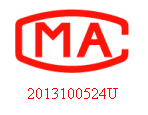 建设项目竣工环境保护验收监测报告表（2016）环检（中气）字第（323）号项目名称： 年产各种规格电脑变压器5000            万只、电脑滤布器80000万只  委托单位：  南通石桥电子科技有限公司  南通中气环境技术有限公司二〇一六年八月承担单位  ：南通中气环境技术有限公司单位负责人：刘炜杰项目负责人：杜敏敏 （验监）证字第200616010号报告编写人：一      审：二      审：签      发：现场监测负责人：杜敏敏 （验监）证字第200616010号参加检测人员：高朋、何沁、贾素、张吴霜、韩倩、徐珊珊、王晓洁、徐勇电话：0513-85508688传真：0513-85508688-808邮编：226000地址：南通市崇川区校北路10号1幢表一、建设项目基本情况续表一、建设项目基本情况续表一、建设项目基本情况表二、建设项目工程分析表三、建设项目采取的污染防治措施表四、质量检控措施及检控分析方法表五、验收检测内容表六、废水检测结果续表六、废气检测结果续表六、废气检测结果续表六、噪声检测结果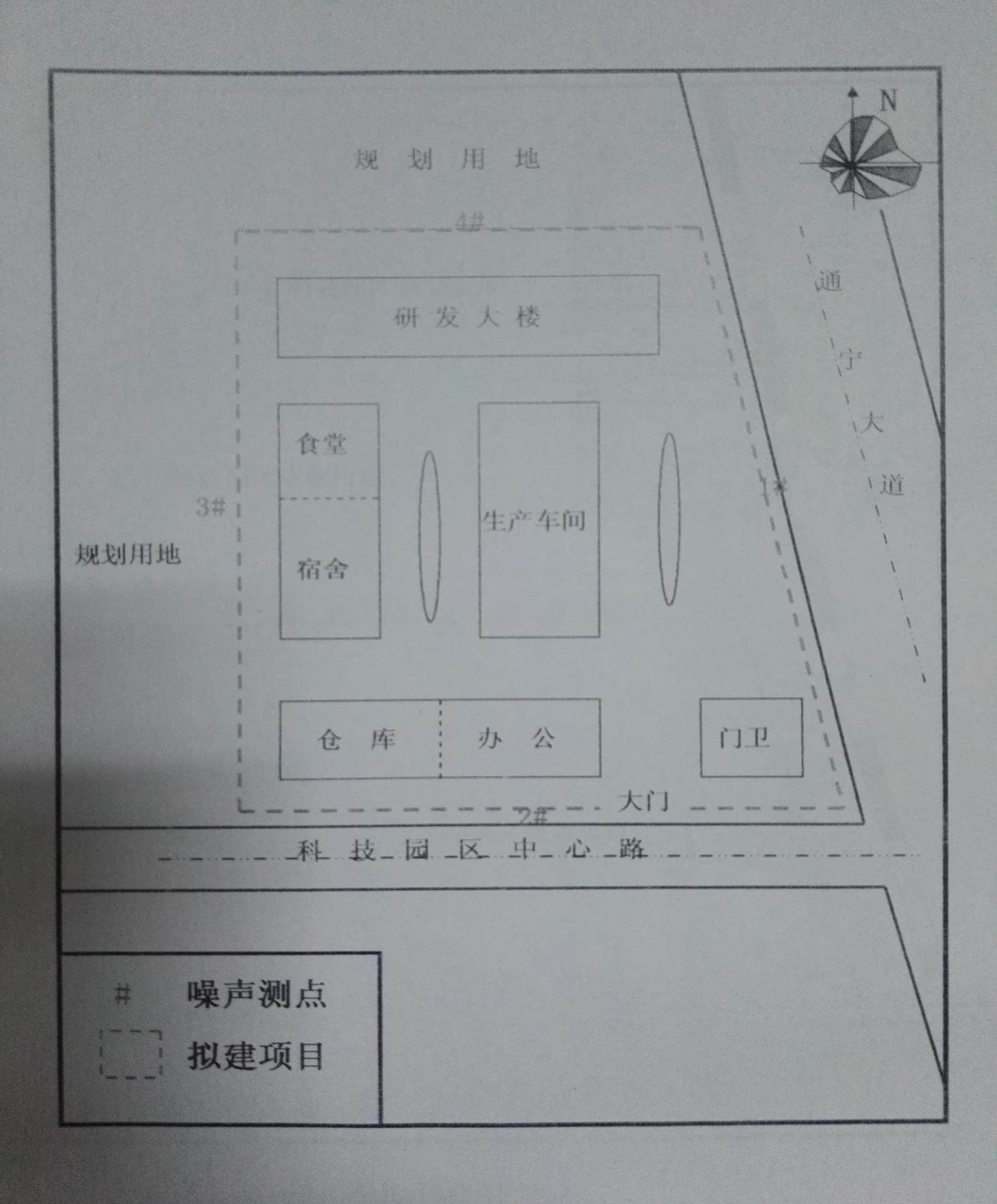 表七、工况检测结果表八、环境管理检查结果续表八、环境管理检查结果表九、验收检测结论及建议附件1 建设项目竣工环境保护“三同时”验收登记表填表单位（盖章）：                         填表人（签字）：                           项目经办人（签字）：                           续表注：1、排放增减量：（+）表示增加，（-）表示减少；2、（12）=（6）-（8）-（11），（9）=（4）-（5）-（8）-（11）+（1）；3、计量单位：废水排放量—万t/a；废气排放量—玩Nm3/a；工业固体废物排放量—万t/a；水污染物排放浓度—mg/l；大气污染物排放浓度—mg/m3；水（大气）污染物排放总量—t/a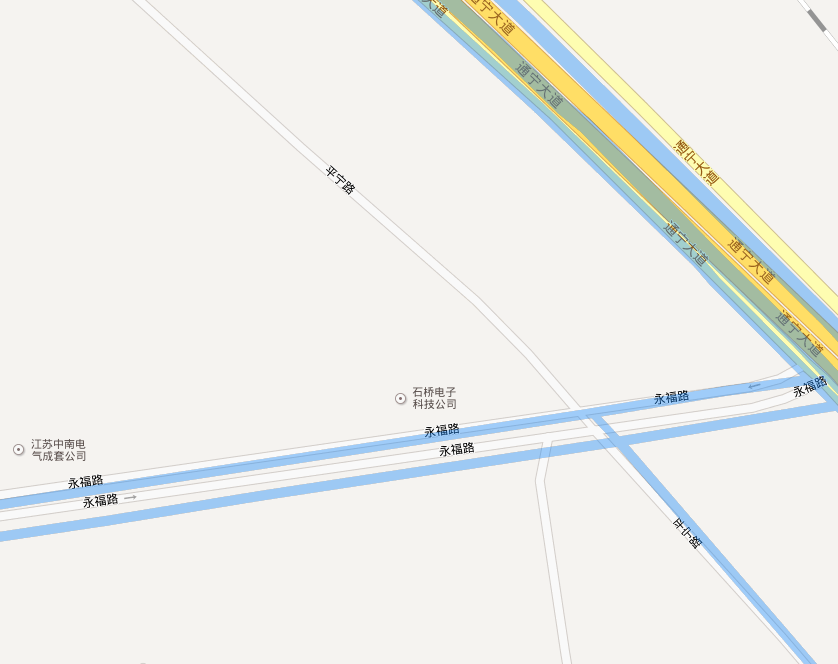 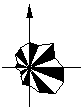 附件二 项目位置所在地图建设项目名称年产各种规格电脑变压器5000万只、电脑滤布器80000万只年产各种规格电脑变压器5000万只、电脑滤布器80000万只年产各种规格电脑变压器5000万只、电脑滤布器80000万只年产各种规格电脑变压器5000万只、电脑滤布器80000万只年产各种规格电脑变压器5000万只、电脑滤布器80000万只年产各种规格电脑变压器5000万只、电脑滤布器80000万只年产各种规格电脑变压器5000万只、电脑滤布器80000万只年产各种规格电脑变压器5000万只、电脑滤布器80000万只建设单位名称南通石桥电子科技有限公司南通石桥电子科技有限公司南通石桥电子科技有限公司南通石桥电子科技有限公司南通石桥电子科技有限公司南通石桥电子科技有限公司南通石桥电子科技有限公司南通石桥电子科技有限公司建设项目性质新建联系人联系人于梅电话159965006651599650066515996500665建设地点通宁大道以西、科技园区中心路以北地块通宁大道以西、科技园区中心路以北地块通宁大道以西、科技园区中心路以北地块通宁大道以西、科技园区中心路以北地块通宁大道以西、科技园区中心路以北地块通宁大道以西、科技园区中心路以北地块通宁大道以西、科技园区中心路以北地块通宁大道以西、科技园区中心路以北地块主要产品名称电脑变压器、电脑滤布器电脑变压器、电脑滤布器电脑变压器、电脑滤布器电脑变压器、电脑滤布器电脑变压器、电脑滤布器电脑变压器、电脑滤布器电脑变压器、电脑滤布器电脑变压器、电脑滤布器设计生产能力年产各种规格电脑变压器5000万只、电脑滤布器80000万只年产各种规格电脑变压器5000万只、电脑滤布器80000万只年产各种规格电脑变压器5000万只、电脑滤布器80000万只年产各种规格电脑变压器5000万只、电脑滤布器80000万只年产各种规格电脑变压器5000万只、电脑滤布器80000万只年产各种规格电脑变压器5000万只、电脑滤布器80000万只年产各种规格电脑变压器5000万只、电脑滤布器80000万只年产各种规格电脑变压器5000万只、电脑滤布器80000万只实际生产能力年产各种规格电脑变压器5000万只、电脑滤布器80000万只年产各种规格电脑变压器5000万只、电脑滤布器80000万只年产各种规格电脑变压器5000万只、电脑滤布器80000万只年产各种规格电脑变压器5000万只、电脑滤布器80000万只年产各种规格电脑变压器5000万只、电脑滤布器80000万只年产各种规格电脑变压器5000万只、电脑滤布器80000万只年产各种规格电脑变压器5000万只、电脑滤布器80000万只年产各种规格电脑变压器5000万只、电脑滤布器80000万只环评时间2007年11月2007年11月开工时间开工时间2008年8月2008年8月2008年8月2008年8月开业时间2010年6月2010年6月现场检测时间现场检测时间2016年8月2016年8月2016年8月2016年8月环评报告审批部门南通市港闸区环境保护局南通市港闸区环境保护局环评报告编制单位环评报告编制单位上海大学上海大学上海大学上海大学环保设施设计单位----环保设施施工单位环保设施施工单位--------投资总概算500万美元500万美元环保投资总概算环保投资总概算5万美元5万美元比例1%实际总投资500万美元500万美元实际环保投资实际环保投资5万美元5万美元比例1%验收检测依据（1）《建设项目环境保护管理条例》国务院第253号令(1998)；（2）《建设项目竣工环境保护验收管理办法》（国家环保总局第13号令，2001年12月）；（3）《关于加强建设项目环境保护管理的若干规定》（苏环委(98)1号）；（4）《关于加强建设项目竣工环境保护验收监测工作的通知》（江苏省环境保护厅苏环监[2006]02号）；（5）《江苏省固体废物污染环境防治条例》（江苏省人大委员会，2010年9月23日）；（6）《南通市“十二五”主要污染物总量减排目标责任书》；    （7）关于进一步优化建设项目竣工环境保护验收监测（调查）相关工作的通知 （苏环规﹝2015﹞3号）；    （8）上海大学编写《南通石桥电子科技有限公司年产各种规格电脑变压器5000万只、电脑滤布器80000万只环境影响报告表》（2007年11月）；    （9）南通市港闸区环境保护局对《南通石桥电子科技有限公司年产各种规格电脑变压器5000万只、电脑滤布器80000万只环境影响报告表》批复（2008年3月10日通过）。（1）《建设项目环境保护管理条例》国务院第253号令(1998)；（2）《建设项目竣工环境保护验收管理办法》（国家环保总局第13号令，2001年12月）；（3）《关于加强建设项目环境保护管理的若干规定》（苏环委(98)1号）；（4）《关于加强建设项目竣工环境保护验收监测工作的通知》（江苏省环境保护厅苏环监[2006]02号）；（5）《江苏省固体废物污染环境防治条例》（江苏省人大委员会，2010年9月23日）；（6）《南通市“十二五”主要污染物总量减排目标责任书》；    （7）关于进一步优化建设项目竣工环境保护验收监测（调查）相关工作的通知 （苏环规﹝2015﹞3号）；    （8）上海大学编写《南通石桥电子科技有限公司年产各种规格电脑变压器5000万只、电脑滤布器80000万只环境影响报告表》（2007年11月）；    （9）南通市港闸区环境保护局对《南通石桥电子科技有限公司年产各种规格电脑变压器5000万只、电脑滤布器80000万只环境影响报告表》批复（2008年3月10日通过）。（1）《建设项目环境保护管理条例》国务院第253号令(1998)；（2）《建设项目竣工环境保护验收管理办法》（国家环保总局第13号令，2001年12月）；（3）《关于加强建设项目环境保护管理的若干规定》（苏环委(98)1号）；（4）《关于加强建设项目竣工环境保护验收监测工作的通知》（江苏省环境保护厅苏环监[2006]02号）；（5）《江苏省固体废物污染环境防治条例》（江苏省人大委员会，2010年9月23日）；（6）《南通市“十二五”主要污染物总量减排目标责任书》；    （7）关于进一步优化建设项目竣工环境保护验收监测（调查）相关工作的通知 （苏环规﹝2015﹞3号）；    （8）上海大学编写《南通石桥电子科技有限公司年产各种规格电脑变压器5000万只、电脑滤布器80000万只环境影响报告表》（2007年11月）；    （9）南通市港闸区环境保护局对《南通石桥电子科技有限公司年产各种规格电脑变压器5000万只、电脑滤布器80000万只环境影响报告表》批复（2008年3月10日通过）。（1）《建设项目环境保护管理条例》国务院第253号令(1998)；（2）《建设项目竣工环境保护验收管理办法》（国家环保总局第13号令，2001年12月）；（3）《关于加强建设项目环境保护管理的若干规定》（苏环委(98)1号）；（4）《关于加强建设项目竣工环境保护验收监测工作的通知》（江苏省环境保护厅苏环监[2006]02号）；（5）《江苏省固体废物污染环境防治条例》（江苏省人大委员会，2010年9月23日）；（6）《南通市“十二五”主要污染物总量减排目标责任书》；    （7）关于进一步优化建设项目竣工环境保护验收监测（调查）相关工作的通知 （苏环规﹝2015﹞3号）；    （8）上海大学编写《南通石桥电子科技有限公司年产各种规格电脑变压器5000万只、电脑滤布器80000万只环境影响报告表》（2007年11月）；    （9）南通市港闸区环境保护局对《南通石桥电子科技有限公司年产各种规格电脑变压器5000万只、电脑滤布器80000万只环境影响报告表》批复（2008年3月10日通过）。（1）《建设项目环境保护管理条例》国务院第253号令(1998)；（2）《建设项目竣工环境保护验收管理办法》（国家环保总局第13号令，2001年12月）；（3）《关于加强建设项目环境保护管理的若干规定》（苏环委(98)1号）；（4）《关于加强建设项目竣工环境保护验收监测工作的通知》（江苏省环境保护厅苏环监[2006]02号）；（5）《江苏省固体废物污染环境防治条例》（江苏省人大委员会，2010年9月23日）；（6）《南通市“十二五”主要污染物总量减排目标责任书》；    （7）关于进一步优化建设项目竣工环境保护验收监测（调查）相关工作的通知 （苏环规﹝2015﹞3号）；    （8）上海大学编写《南通石桥电子科技有限公司年产各种规格电脑变压器5000万只、电脑滤布器80000万只环境影响报告表》（2007年11月）；    （9）南通市港闸区环境保护局对《南通石桥电子科技有限公司年产各种规格电脑变压器5000万只、电脑滤布器80000万只环境影响报告表》批复（2008年3月10日通过）。（1）《建设项目环境保护管理条例》国务院第253号令(1998)；（2）《建设项目竣工环境保护验收管理办法》（国家环保总局第13号令，2001年12月）；（3）《关于加强建设项目环境保护管理的若干规定》（苏环委(98)1号）；（4）《关于加强建设项目竣工环境保护验收监测工作的通知》（江苏省环境保护厅苏环监[2006]02号）；（5）《江苏省固体废物污染环境防治条例》（江苏省人大委员会，2010年9月23日）；（6）《南通市“十二五”主要污染物总量减排目标责任书》；    （7）关于进一步优化建设项目竣工环境保护验收监测（调查）相关工作的通知 （苏环规﹝2015﹞3号）；    （8）上海大学编写《南通石桥电子科技有限公司年产各种规格电脑变压器5000万只、电脑滤布器80000万只环境影响报告表》（2007年11月）；    （9）南通市港闸区环境保护局对《南通石桥电子科技有限公司年产各种规格电脑变压器5000万只、电脑滤布器80000万只环境影响报告表》批复（2008年3月10日通过）。（1）《建设项目环境保护管理条例》国务院第253号令(1998)；（2）《建设项目竣工环境保护验收管理办法》（国家环保总局第13号令，2001年12月）；（3）《关于加强建设项目环境保护管理的若干规定》（苏环委(98)1号）；（4）《关于加强建设项目竣工环境保护验收监测工作的通知》（江苏省环境保护厅苏环监[2006]02号）；（5）《江苏省固体废物污染环境防治条例》（江苏省人大委员会，2010年9月23日）；（6）《南通市“十二五”主要污染物总量减排目标责任书》；    （7）关于进一步优化建设项目竣工环境保护验收监测（调查）相关工作的通知 （苏环规﹝2015﹞3号）；    （8）上海大学编写《南通石桥电子科技有限公司年产各种规格电脑变压器5000万只、电脑滤布器80000万只环境影响报告表》（2007年11月）；    （9）南通市港闸区环境保护局对《南通石桥电子科技有限公司年产各种规格电脑变压器5000万只、电脑滤布器80000万只环境影响报告表》批复（2008年3月10日通过）。（1）《建设项目环境保护管理条例》国务院第253号令(1998)；（2）《建设项目竣工环境保护验收管理办法》（国家环保总局第13号令，2001年12月）；（3）《关于加强建设项目环境保护管理的若干规定》（苏环委(98)1号）；（4）《关于加强建设项目竣工环境保护验收监测工作的通知》（江苏省环境保护厅苏环监[2006]02号）；（5）《江苏省固体废物污染环境防治条例》（江苏省人大委员会，2010年9月23日）；（6）《南通市“十二五”主要污染物总量减排目标责任书》；    （7）关于进一步优化建设项目竣工环境保护验收监测（调查）相关工作的通知 （苏环规﹝2015﹞3号）；    （8）上海大学编写《南通石桥电子科技有限公司年产各种规格电脑变压器5000万只、电脑滤布器80000万只环境影响报告表》（2007年11月）；    （9）南通市港闸区环境保护局对《南通石桥电子科技有限公司年产各种规格电脑变压器5000万只、电脑滤布器80000万只环境影响报告表》批复（2008年3月10日通过）。项目概况及需要说明的问题南通石桥电子科技有限公司主要从事微型电脑变压器、电脑滤布器研发、生产加工及销售。该项目由南通石桥电子科技有限公司建设。项目总投资500万美元，占地总面积13358㎡。本项目为新建项目。建设项目位于通宁大道以西、科技园区中心路以北地块，项目所在地的东侧为通宁大道、南侧为科技园区中心路、西侧和北侧均为科技园区规划用地。其具体地理位置见附件2。项目正常运行时，工作人员约80人；实行一班制生产，年生产天数300天，项目建设有食堂、宿舍等公用设施。验收监测标准标号、级别废水建设项目无生产废水，生活废水经厂区内化粪池处理后排入厂区南侧的科技园区中心路污水管网。接管废水执行《污水综合排放标准》（GB8978-1996）表4中三级标准和《污水排入城市下水道水质标准》（CJ3082-1996) 表1中的相关标准见表1-1。表1-1污水综合排放标准     单位：mg/L，pH无量纲废气建设项目二甲苯排放执行《大气污染物综合排放标准》（GB16297-1996）表2中有组织排放监控浓度限值。表1-2大气污染物排放限值           单位：mg/m³建设项目共设1个基准灶头，根据《饮食业油烟排放标准（试行）》（GB18483-2001）规定，建设项目食堂油烟排放执行“小型”排放标准。表1-3饮食业油烟排放标准验收监测标准标号、级别噪声厂界噪声执行《工业企业厂界环境噪声排放标准》（GB12348-2008）中表1中1类标准。表1-4厂界噪声排放标准批复的污染物总量指标表1-5 本项目污染物排放量汇总   营运期工艺流程简述（图示）：1.电脑变压器生产工艺流程见图1图1 电脑变压器生产工艺流图2.电脑变压器生产工艺流程简介项目生产的电脑变压器是一种小型电子产品。将外购的电脑变压器骨架上缠绕上不同型号的铜线，同时自动绕线机上自动胶带包裹装置，绕好铜线的变压器表层包裹一层胶带，对外露的铜线接头上进行电热镀锡，以便以后电子元件线头连接，镀好锡的半成品放入绝缘漆池内进行浸泡，最后连续自动进入烘箱内进行烘干固化，经检测合格后即成为成品包装入库。电脑滤布生产工艺流程见图2建设项目主体工程及产能废水建设项目无生产废水，生活废水经厂区内化粪池处理后排入厂区南侧的科技园区中心路污水管网。接管废水执行《污水综合排放标准》（GB8978-1996）表4中三级标准和《污水排入城市下水道水质标准》（CJ3082-1996) 表1中的相关标准。废气（1）食堂油烟     建设单位设有食堂，职工80人，食堂设置基准灶头1个，产生的油烟经油烟净化器处理后经3米高排气筒排放。    （2）二甲苯     浸漆烘干工段产生的二甲苯废气经干式漆雾过滤和活性炭吸附净化后，由15米高排气筒达标排放。噪声项目主要噪声源主要为自动绕线机、镀锡机等设备运行产生的动力噪声，经减振、隔声、关闭门窗等措施后，厂界噪声均能达标，对周围环境无影响。固废项目生活垃圾委托环卫部门清运，对周围环境卫生无明显影响。4.1质量控制措施质控措施按原国家环保总局《关于建设项目环境保护设施竣工验收监测管理有关问题的通知》中的9.2条款的要求及《环境监测技术规范》执行。检测过程严格执行环境保护部颁布的《环境监测质量管理技术导则》（HJ 630-2011）实施全过程的质量保证技术。样品的采集、运输、保存和分析按国家环保局《环境监测技术规范》以及南通中气环境技术有限公司编制的质量体系文件的相关要求进行。所有检测仪器经过计量部门检定并在有效期内；现场检测仪器使用前均经过校准；检测数据实行三级审核。4.2检测分析方法    检测分析方法详见表4-1。表4-1 检测分析方法    验收检测项目和频次见表5-1。表5-1 验收检测项目和频次表6-1废水检测结果表6-2食堂油烟检测结果表6-3有组织废气检测结果  注：未检出以ND表示，二甲苯的检出限为7.5×10-3mg/m3表6-4噪声检测结果7.1检测期间工况项目设计规模为年产各种规格电脑变压器5000万只、电脑滤布器80000万只，验收检测期间满足生产负荷75%以上的验收检测条件。检测期间生产负荷详见表7-1。表7-1 检测期间项目生产负荷本项目环境管理情况的检查内容详见表8-1。项目环评批复落实情况的检查内容详见表8-2。表8-1  环境管理情况检查表8-2  环评批复落实情况1.结论受南通石桥电子科技有限公司委托，我公司于2016年8月3日、2016年8月4日对该公司进行环保竣工验收检测。检测项目为废水、废气和厂界噪声。该项目履行了“三同时”制度，制定了相关环境管理制度和环保岗位职责，设立相关环保管理机构并配有相关管理人员。验收检测期间，建设项目无生产废水，生活废水经厂区内化粪池处理后排入厂区南侧的科技园区中心路污水管网。接管废水执行《污水综合排放标准》（GB8978-1996）表4中三级标准和《污水排入城市下水道水质标准》（CJ3082-1996) 表1中的相关标准。验收检测期间，建设项目二甲苯排放执行《大气污染物综合排放标准》（GB16297-1996）表2中有组织排放监控浓度限值，油烟排放《饮食业油烟排放标准（试行）》（GB18483-2001）规定，建设项目食堂油烟排放执行“小型”排放标准。验收检测期间，厂界噪声达到《工业企业厂界噪声标准》（GB12348-90）I类标准。2.建议1、进一步做好绿化工作，美化环境。2、积极开展企业环保宣传工作，严格按照环保部门要求进行安全生产。 3、运营过程中，建设项目的品种、规模、工艺、设备类型和数量必须与环评一致。 建设项目项目名称南通石桥电子科技有限公司年产各种规格电脑变压器5000万只、电脑滤布器80000万只南通石桥电子科技有限公司年产各种规格电脑变压器5000万只、电脑滤布器80000万只南通石桥电子科技有限公司年产各种规格电脑变压器5000万只、电脑滤布器80000万只南通石桥电子科技有限公司年产各种规格电脑变压器5000万只、电脑滤布器80000万只南通石桥电子科技有限公司年产各种规格电脑变压器5000万只、电脑滤布器80000万只南通石桥电子科技有限公司年产各种规格电脑变压器5000万只、电脑滤布器80000万只南通石桥电子科技有限公司年产各种规格电脑变压器5000万只、电脑滤布器80000万只建设地点建设地点通宁大道以西、科技园区中心路以北地块通宁大道以西、科技园区中心路以北地块通宁大道以西、科技园区中心路以北地块通宁大道以西、科技园区中心路以北地块通宁大道以西、科技园区中心路以北地块通宁大道以西、科技园区中心路以北地块通宁大道以西、科技园区中心路以北地块建设项目行业类别4061 电子元件及组件制造4061 电子元件及组件制造4061 电子元件及组件制造4061 电子元件及组件制造4061 电子元件及组件制造4061 电子元件及组件制造4061 电子元件及组件制造建设性质建设性质新建新建新建新建新建新建新建建设项目设计生产能力年产各种规格电脑变压器5000万只、电脑滤布器80000万只年产各种规格电脑变压器5000万只、电脑滤布器80000万只年产各种规格电脑变压器5000万只、电脑滤布器80000万只年产各种规格电脑变压器5000万只、电脑滤布器80000万只建设项目开工日期--实际生产能力实际生产能力年产各种规格电脑变压器5000万只、电脑滤布器80000万只年产各种规格电脑变压器5000万只、电脑滤布器80000万只投入试运行日期投入试运行日期投入试运行日期2008年10月2008年10月建设项目投资总概算（万美元）500500500500500500500环保投资总概算（万美元）环保投资总概算（万美元）5所占比例%所占比例%所占比例%所占比例%11建设项目环评审批部门南通市港闸区环境保护局南通市港闸区环境保护局南通市港闸区环境保护局南通市港闸区环境保护局南通市港闸区环境保护局南通市港闸区环境保护局南通市港闸区环境保护局批准文号批准文号-批准时间批准时间批准时间批准时间2008.3.102008.3.10建设项目初步设计审批部门-------批准文号批准文号-批准时间批准时间批准时间批准时间--建设项目环保验收审批部门-------批准文号批准文号-批准时间批准时间批准时间批准时间--建设项目环保设施设计单位---环保设施施工单位环保设施施工单位环保设施施工单位环保设施施工单位--环保设施监测单位------建设项目实际总投资（万美元）500500500500500500500实际环保投资（万美元）实际环保投资（万美元）5所占比例%所占比例%所占比例%所占比例%所占比例%1建设项目废水治理（万美元）2废气治理（万美元）1噪声治理（万美元）噪声治理（万美元）噪声治理（万美元）0.5固废治理（万美元）0.5绿化及生态（万美元）0.50.50.5其他（万美元）其他（万美元）0.5建设项目新增废水处理设施能力（t/d）50t/d50t/d50t/d50t/d50t/d50t/d50t/d新增废气处理设施能力（m3/d）新增废气处理设施能力（m3/d）/年平均工作时（h/a）年平均工作时（h/a）年平均工作时（h/a）年平均工作时（h/a）年平均工作时（h/a）2400建设单位建设单位南通石桥电子科技有限公司南通石桥电子科技有限公司邮政编码226300226300226300226300联系电话联系电话-环评单位环评单位上海大学上海大学上海大学上海大学污染物排放达标与总量控制污染物原有排放量（1）本期工程实际排放浓度（2）本期工程允许排放浓度（3）本期工程产生量（4）本期工程自身削减量（5）本期工程实际排放量（6）本期工程核定排放总量（7）本期工程“以新带老”削减量（8）全厂实际排放总量（9）全厂核定排放总量（10）区域平衡代替削减量（11）排放增减量（12）污染物排放达标与总量控制排水量/////30603060/30603060/+3060污染物排放达标与总量控制COD/210500//0.6431.07/0.6431.07/+0.643污染物排放达标与总量控制氨氮/7.5145//0.02300.11/0.02300.11/+0.0230污染物排放达标与总量控制石油类/9.99100//0.03060.61/0.03060.61/+0.0306污染物排放达标与总量控制油烟/0.162.0//0.0004900.06/0.0004900.06/+0.000490污染物排放达标与总量控制二甲苯/ND90///0.57//0.57//污染物排放达标与总量控制生活垃圾//////60//60//污染物排放达标与总量控制厨余垃圾////////////污染物排放达标与总量控制废动植物油////////////